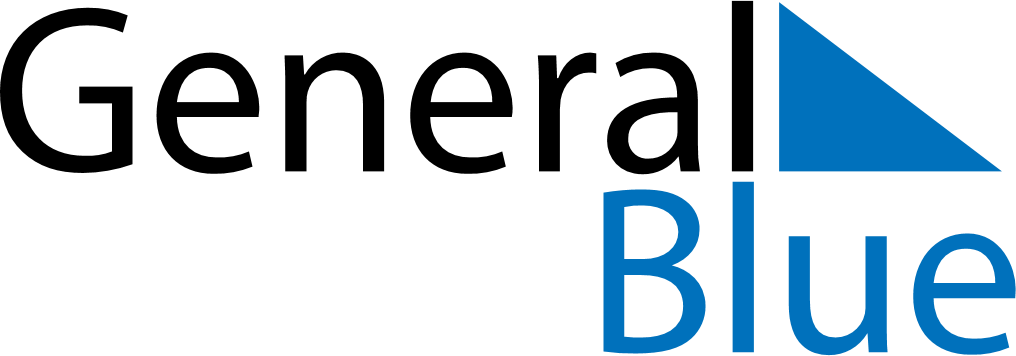 April 2027April 2027April 2027ArmeniaArmeniaMondayTuesdayWednesdayThursdayFridaySaturdaySunday1234567891011Motherhood and Beauty Day1213141516171819202122232425Mother’s Day2627282930